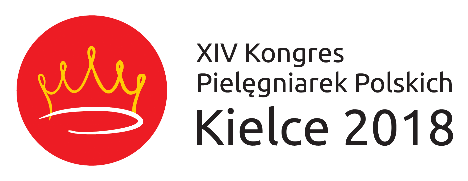 WSPÓŁCZESNE PIELĘGNIARSTWO – DYNAMIKA ZMIAN I WEZWANIE DO DZIAŁANIAPROGRAM RAMOWY13.09.2018                        CZWARTEK13.09.2018                        CZWARTEK14.00 - 16.00REJESTRACJA OGÓLNA UCZESTNIKÓW KONGRESUMiejsce: Kieleckie Centrum Biznesu                Kielce, AL. Solidarności 3412.00 -  15.30REJESTRACJA UCZESTNIKÓW WARSZTATÓW SZKOLENIOWYCHWarsztaty szkoleniowe dla uczestników kongresu Miejsce: Wydział Lekarski i Nauk o Zdrowiu                Kielce , Al. IX Wieków Kielc 19A (wejście od ul .Radiowej)Hall WLiNoZ, Poziom 016.00 – 16.45UROCZYSTE OTWARCIE XIV KONGRESU PIELĘGNIAREK POLSKICH Miejsce:  Kieleckie Centrum Biznesu   -  Kielce, AL. Solidarności 34Dr n. o zdr.  Grażyna Wójcik Prezes Polskiego Towarzystwa PielęgniarskiegoProf. zw. dr hab. n. med. Stanisław GłuszekProrektor ds. Medycznych Uniwersytetu Jana Kochanowskiego w KielcachWystąpienia  zaproszonych Gości16.45 - 18.00WYKŁADY INAUGURACYJNE18.00 - 19.00KONCERT  W krainie operetki. Najpiękniejsze arie i duety operetkowe.Artur Jaroń i jego Goście19.00KOKTAJL POWITALNY14.09.2018                                                                  PIĄTEK14.09.2018                                                                  PIĄTEK14.09.2018                                                                  PIĄTEK14.09.2018                                                                  PIĄTEK8.00 - 9.30                                                   SESJA PLENARNAAula nr 13, Hall WLiNoZ, Poziom 0                                                   SESJA PLENARNAAula nr 13, Hall WLiNoZ, Poziom 0                                                   SESJA PLENARNAAula nr 13, Hall WLiNoZ, Poziom 09.30 - 11.00SESJA  I.PIELĘGNIARSKIE ZASOBY LUDZKIE I ŚRODOWISKO PRACY Aula nr 13, Hall WLiNoZ, Poziom 0SESJA  I.PIELĘGNIARSKIE ZASOBY LUDZKIE I ŚRODOWISKO PRACY Aula nr 13, Hall WLiNoZ, Poziom 0SESJA  I.PIELĘGNIARSKIE ZASOBY LUDZKIE I ŚRODOWISKO PRACY Aula nr 13, Hall WLiNoZ, Poziom 011.00 - 11.30PrzerwaSala 08 i 09 , WLiNoZ, Poziom 0PrzerwaSala 08 i 09 , WLiNoZ, Poziom 0PrzerwaSala 08 i 09 , WLiNoZ, Poziom 011.30 - 13.00SESJA II.OPIEKA KLINICZNAI BEZPIECZEŃSTWO PACJENTA – CZĘŚĆ  1Aula nr 13, Hall WLiNoZ, Poziom 0SESJA III.ROZWÓJ KOMPETENCJI I ROLI ZAWODOWEJ PIELĘGNIAREK – CZĘŚĆ 1Aula  nr 12A, Hall WLiNoZ, Poziom 0SESJA III.ROZWÓJ KOMPETENCJI I ROLI ZAWODOWEJ PIELĘGNIAREK – CZĘŚĆ 1Aula  nr 12A, Hall WLiNoZ, Poziom 013.00 - 14.10WARSZTATY SZKOLENIOWE dla uczestników kongresuWARSZTATY SZKOLENIOWE dla uczestników kongresuWARSZTATY SZKOLENIOWE dla uczestników kongresu13.00 - 14.10SESJA PLAKATOWASala:05/sesja   A               06/ sesja   BSESJA PLAKATOWASala:05/sesja   A               06/ sesja   BSESJA PLAKATOWASala:05/sesja   A               06/ sesja   B14.10 - 15.00ObiadObiadObiad15.00 – 16.00SESJA IV.PIELĘGNIARSTWO W PERSPEKTYWIE GLOBALNEJAula  nr 13, Hall WLiNoZ, Poziom 0SESJA IV.PIELĘGNIARSTWO W PERSPEKTYWIE GLOBALNEJAula  nr 13, Hall WLiNoZ, Poziom 0SESJA V.HISTORIA I ETYKA PIELĘGNIARSTWAAula  nr 12A, Hall WLiNoZ, Poziom 016.00 – 17.00	WYSTAWA	„PIELĘGNIARKI POLSKIE W WALCE O NIEPODLEGŁĄ"Hall WLiNoZ, Poziom 0	WYSTAWA	„PIELĘGNIARKI POLSKIE W WALCE O NIEPODLEGŁĄ"Hall WLiNoZ, Poziom 0	WYSTAWA	„PIELĘGNIARKI POLSKIE W WALCE O NIEPODLEGŁĄ"Hall WLiNoZ, Poziom 015.09.2018                         SOBOTA15.09.2018                         SOBOTA15.09.2018                         SOBOTA15.09.2018                         SOBOTA8.00 – 10.45SESJA VI.OPIEKA KLINICZNA I BEZPIECZEŃSTWO PACJENTA – CZĘŚĆ  2Aula  nr 13, Hall WLiNoZ, Poziom 0SESJA VII. ROZWÓJ KOMPETENCJI I ROLI ZAWODOWEJ PIELĘGNIAREK – CZĘŚĆ 2Aula  nr 12A, Hall WLiNoZ, Poziom 0SESJA VII. ROZWÓJ KOMPETENCJI I ROLI ZAWODOWEJ PIELĘGNIAREK – CZĘŚĆ 2Aula  nr 12A, Hall WLiNoZ, Poziom 010.45 - 11.00PrzerwaSala 08 i 09 , WLiNoZ, Poziom 0PrzerwaSala 08 i 09 , WLiNoZ, Poziom 0PrzerwaSala 08 i 09 , WLiNoZ, Poziom 011.00 – 12.00SESJA  PLAKATOWASala:05/sesja   A               06/ sesja   BSESJA  PLAKATOWASala:05/sesja   A               06/ sesja   BSESJA  PLAKATOWASala:05/sesja   A               06/ sesja   B12.00 – 14.00SESJA VIII.VARIAAula  nr 13, Hall WLiNoZ, Poziom 0SESJA VIII.VARIAAula  nr 13, Hall WLiNoZ, Poziom 0SESJA VIII.VARIAAula  nr 13, Hall WLiNoZ, Poziom 014.00 - 14.15UROCZYSTE PODSUMOWANIE I ZAMKNIECIEXIV KONGRESU PIELĘGNIAREK POLSKICHAula  nr 13, Hall WLiNoZ, Poziom 0UROCZYSTE PODSUMOWANIE I ZAMKNIECIEXIV KONGRESU PIELĘGNIAREK POLSKICHAula  nr 13, Hall WLiNoZ, Poziom 0UROCZYSTE PODSUMOWANIE I ZAMKNIECIEXIV KONGRESU PIELĘGNIAREK POLSKICHAula  nr 13, Hall WLiNoZ, Poziom 014.15-15.00ObiadSala 08 i 09 , WLiNoZ, Poziom 0ObiadSala 08 i 09 , WLiNoZ, Poziom 0ObiadSala 08 i 09 , WLiNoZ, Poziom 0